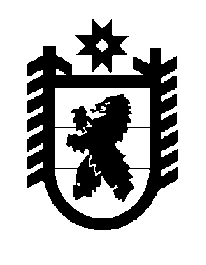 Российская Федерация Республика Карелия    ПРАВИТЕЛЬСТВО РЕСПУБЛИКИ КАРЕЛИЯРАСПОРЯЖЕНИЕ                                от  16 сентября 2014 года № 585р-Пг. Петрозаводск Одобрить и подписать Соглашение между Министерством промышленности и торговли Российской Федерации и Правительством Республики Карелия о взаимодействии в области промышленной политики и политики в области торговой деятельности.           ГлаваРеспублики  Карелия                                                             А.П. Худилайнен